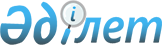 О внесении изменений в постановление Правительства Республики Казахстан от 14 марта 2009 года № 317 "Об утверждении Правил присуждения и размеров образовательного гранта Первого Президента Республики Казахстан - Лидера Нации "Өркен" для оплаты обучения одаренных детей в автономной организации образования "Назарбаев Интеллектуальные школы"
					
			Утративший силу
			
			
		
					Постановление Правительства Республики Казахстан от 31 августа 2016 года № 503. Утратило силу постановлением Правительства Республики Казахстан от 1 сентября 2023 года № 759.
      Сноска. Утратило силу постановлением Правительства РК от 01.09.2023 № 759 (вводится в действие по истечении десяти календарных дней после дня его первого официального опубликования).
      Примечание РЦПИ!
      Порядок введения в действие настоящего постановления см. п.2.
      Правительство Республики Казахстан ПОСТАНОВЛЯЕТ:
      1. Внести в постановление Правительства Республики Казахстан от 14 марта 2009 года № 317 "Об утверждении Правил присуждения и размеров образовательного гранта Первого Президента Республики Казахстан – Лидера Нации "Өркен" для оплаты обучения одаренных детей в автономной организации образования "Назарбаев Интеллектуальные школы" (САПП Республики Казахстан, 2009 г., № 15, ст. 113) следующие изменения:
      в Правилах присуждения и размерах образовательного гранта Первого Президента Республики Казахстан – Лидера нации "Өркен" для оплаты обучения одаренных детей в автономной организации образования "Назарбаев Интеллектуальные школы", утвержденных указанным постановлением:
      пункт 18 изложить в следующей редакции:
      "18. Комиссия в случаях исключения обучающегося из школы по основаниям, предусмотренным уставом школы, инициирует рассмотрение вопроса о лишении его гранта.";
      пункт 21 изложить в следующей редакции:
      "21. Размеры гранта составляют:
      1) 1 803 464 (один миллион восемьсот три тысячи четыреста шестьдесят четыре) тенге в год без учета проживания в общежитии;
      2) 2 744 094 (два миллиона семьсот сорок четыре тысячи девяносто четыре) тенге в год с учетом проживания в общежитии.
      Размеры гранта подлежат ежегодной индексации.".
      2. Настоящее постановление вводится в действие с 1 января 2016 года, за исключением абзацев третьего и четвертого пункта 1, которые вводятся в действие с 1 сентября 2016 года, и подлежит официальному опубликованию.
					© 2012. РГП на ПХВ «Институт законодательства и правовой информации Республики Казахстан» Министерства юстиции Республики Казахстан
				
Премьер-Министр
Республики Казахстан
К. Масимов